AQA A-Level PhysicsPhysics A (AQA 7407 ) : Specification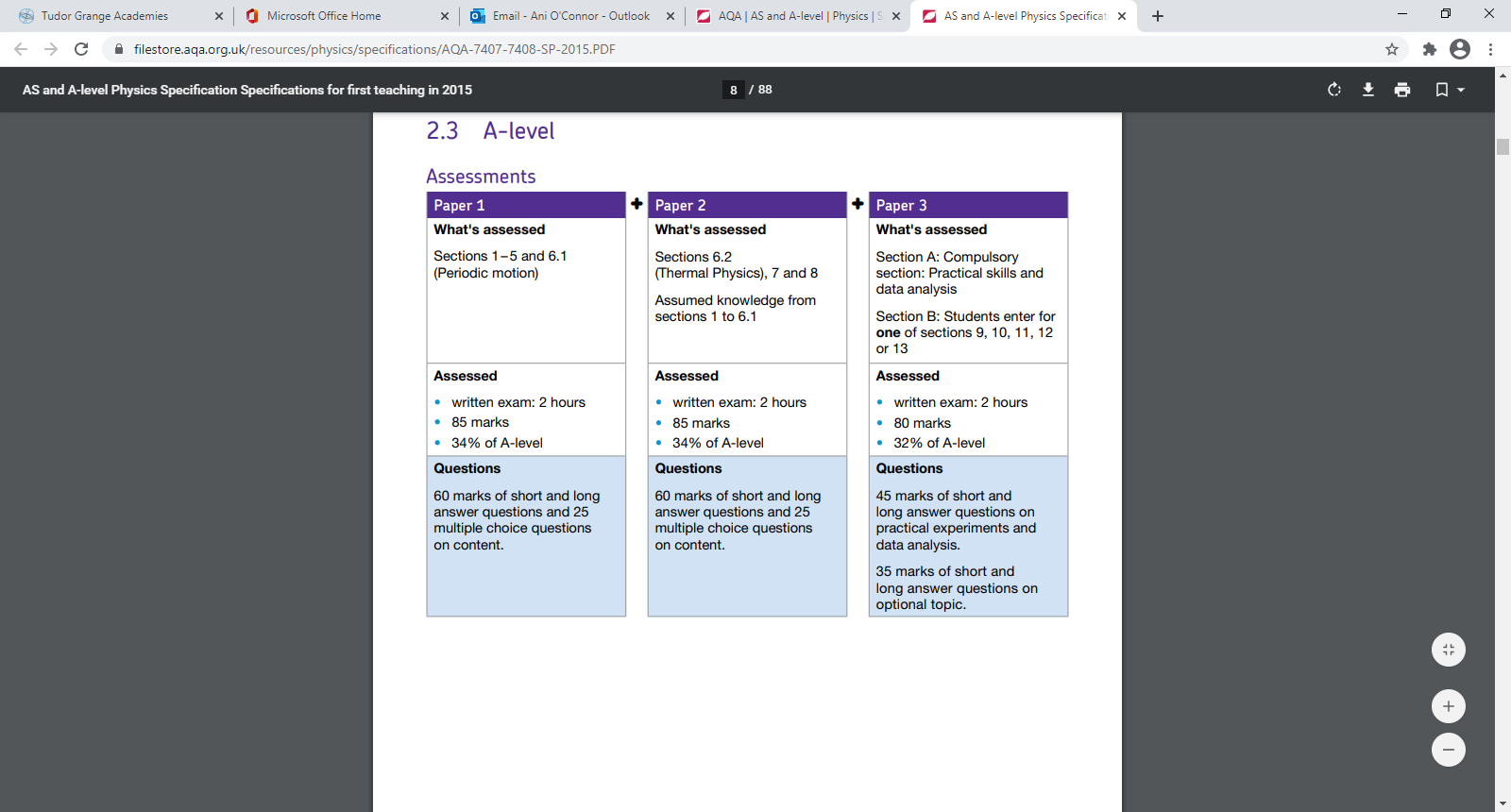 Recommended Reading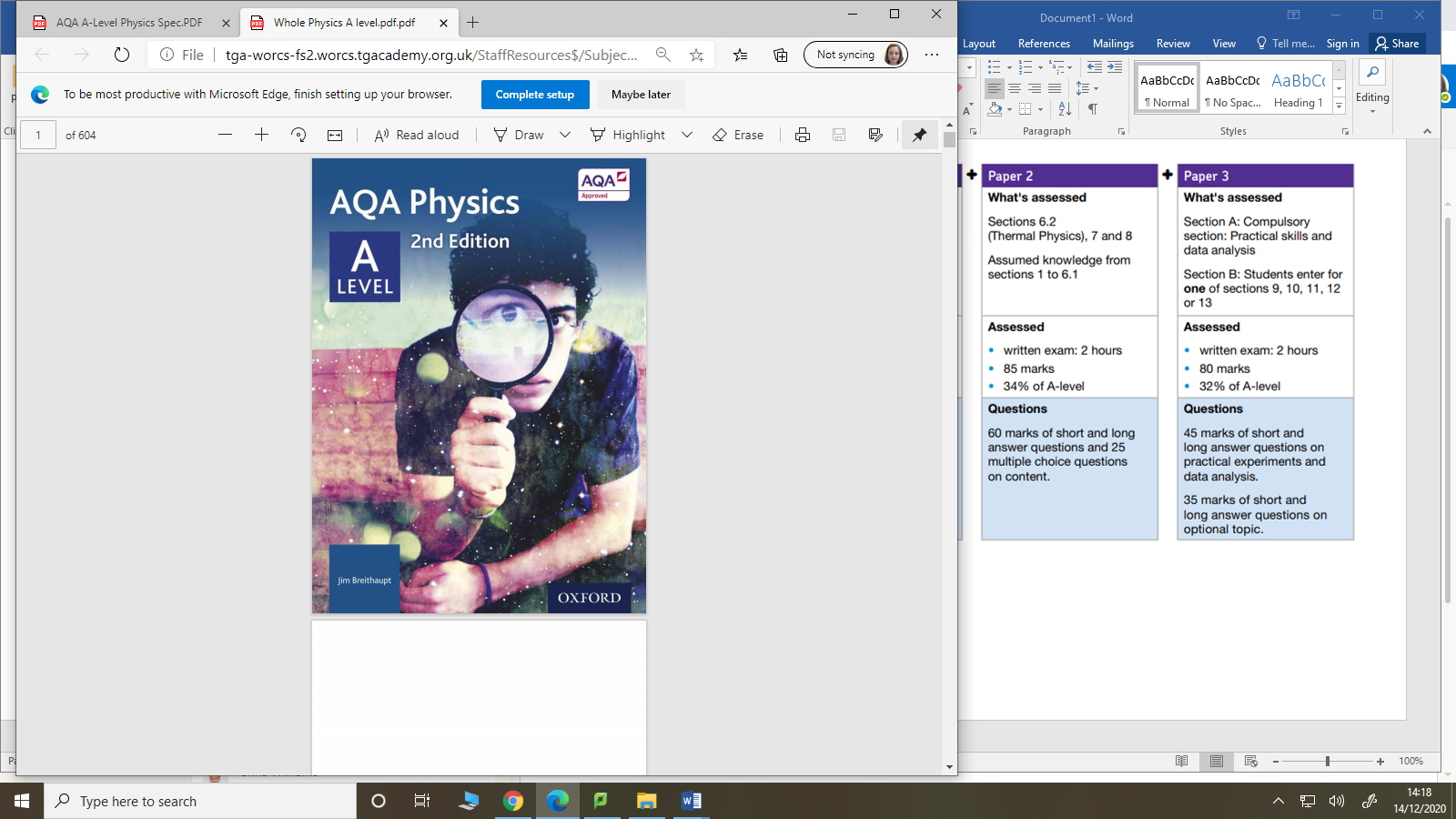 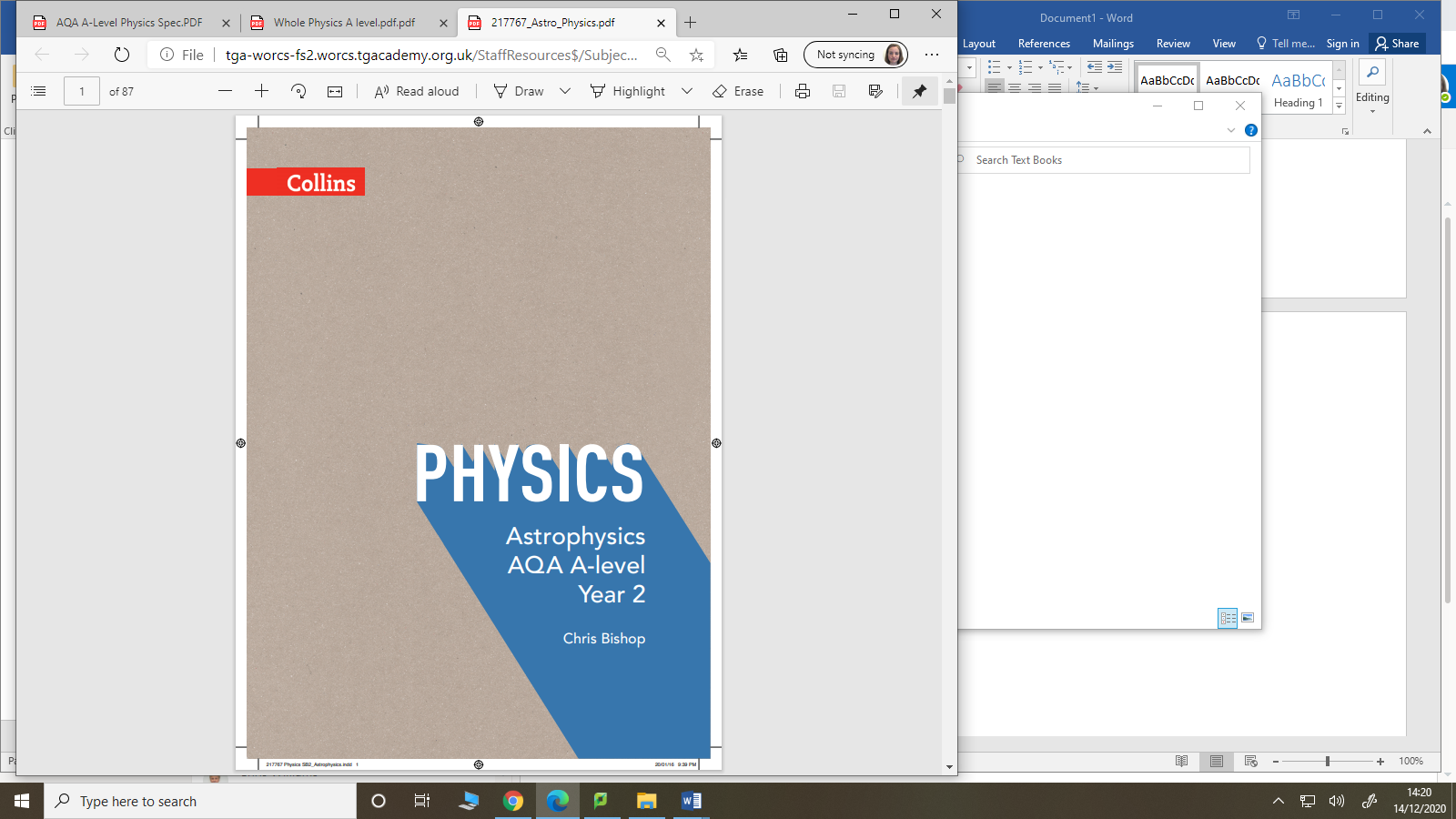 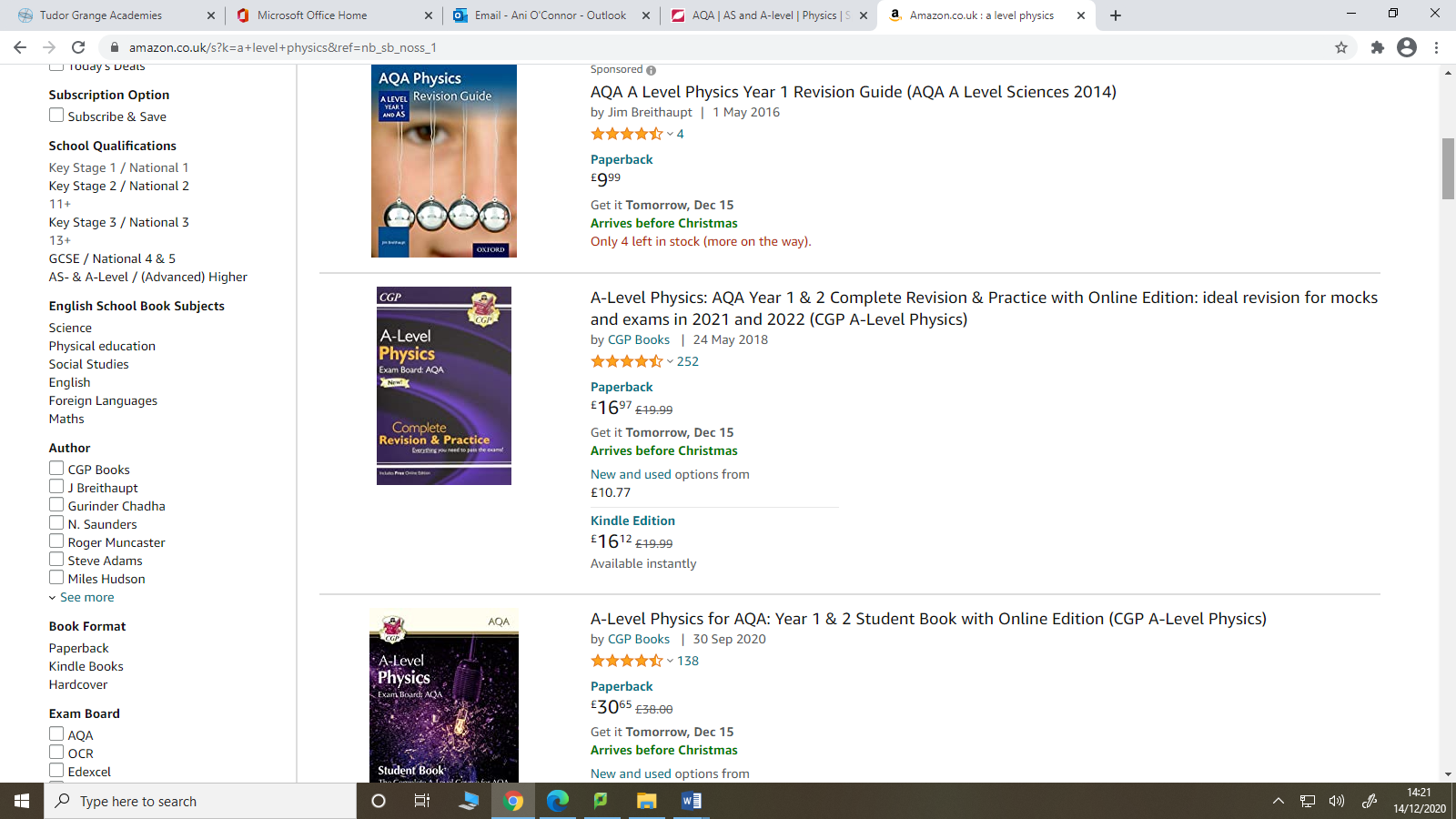 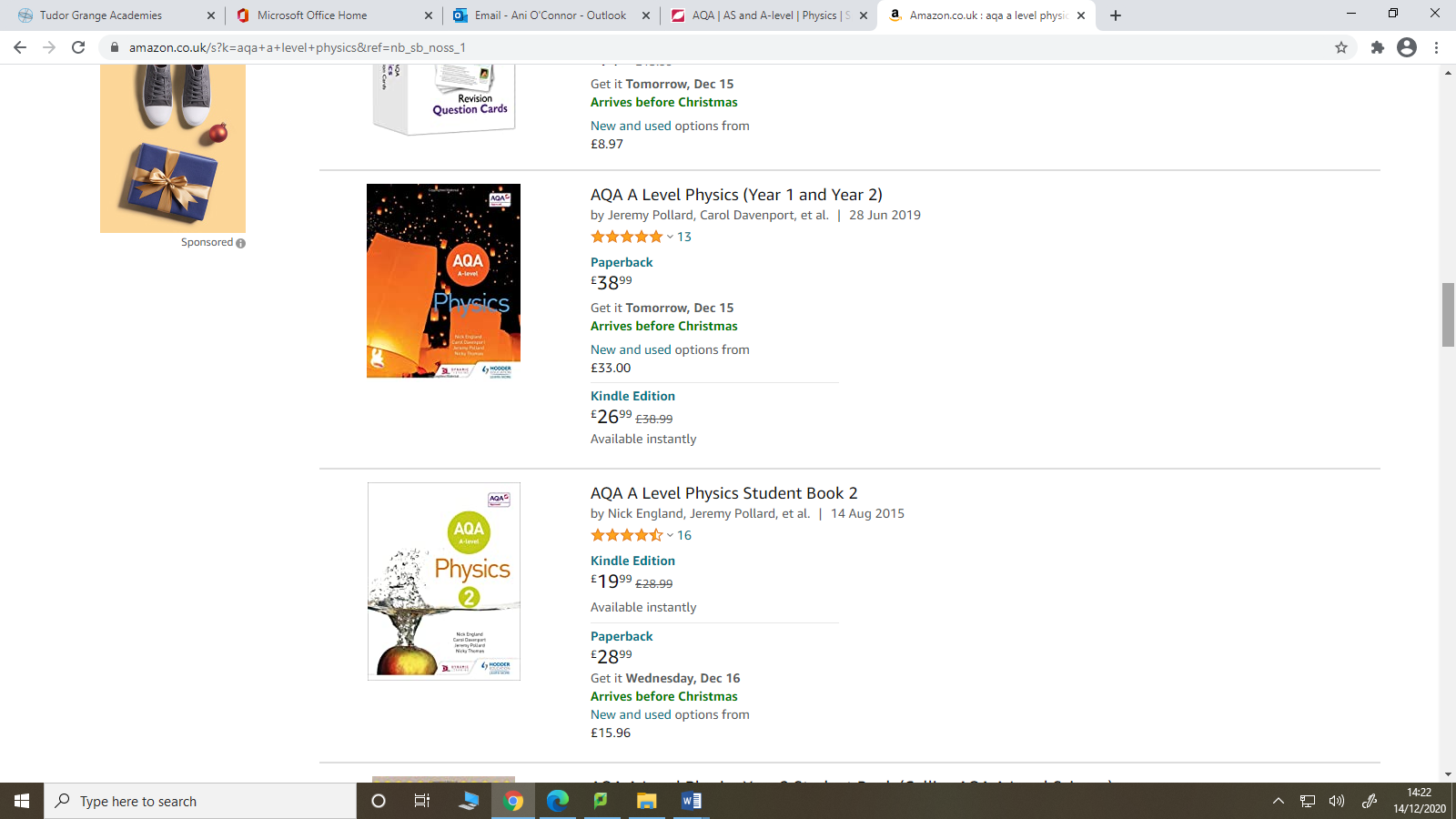 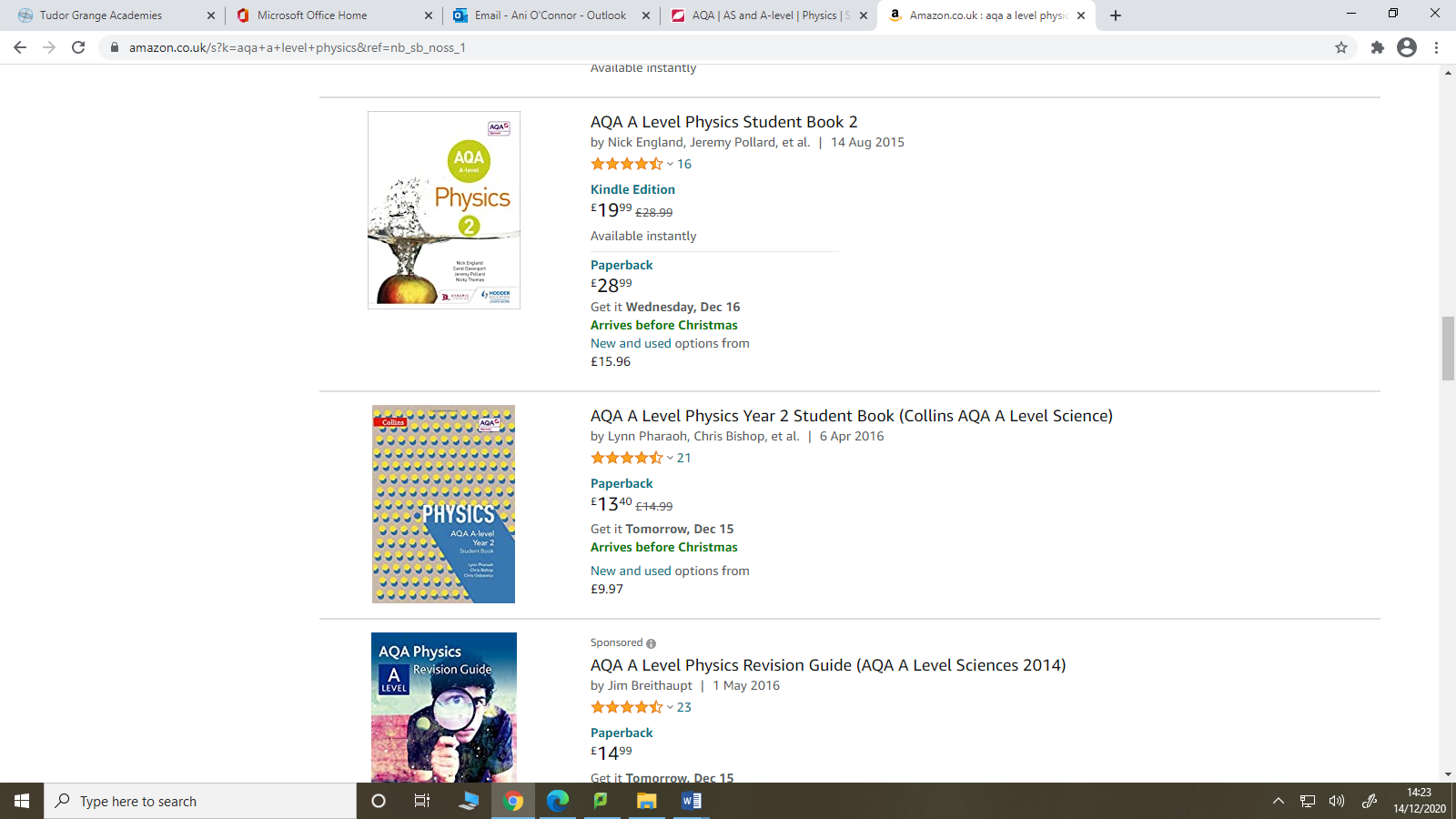 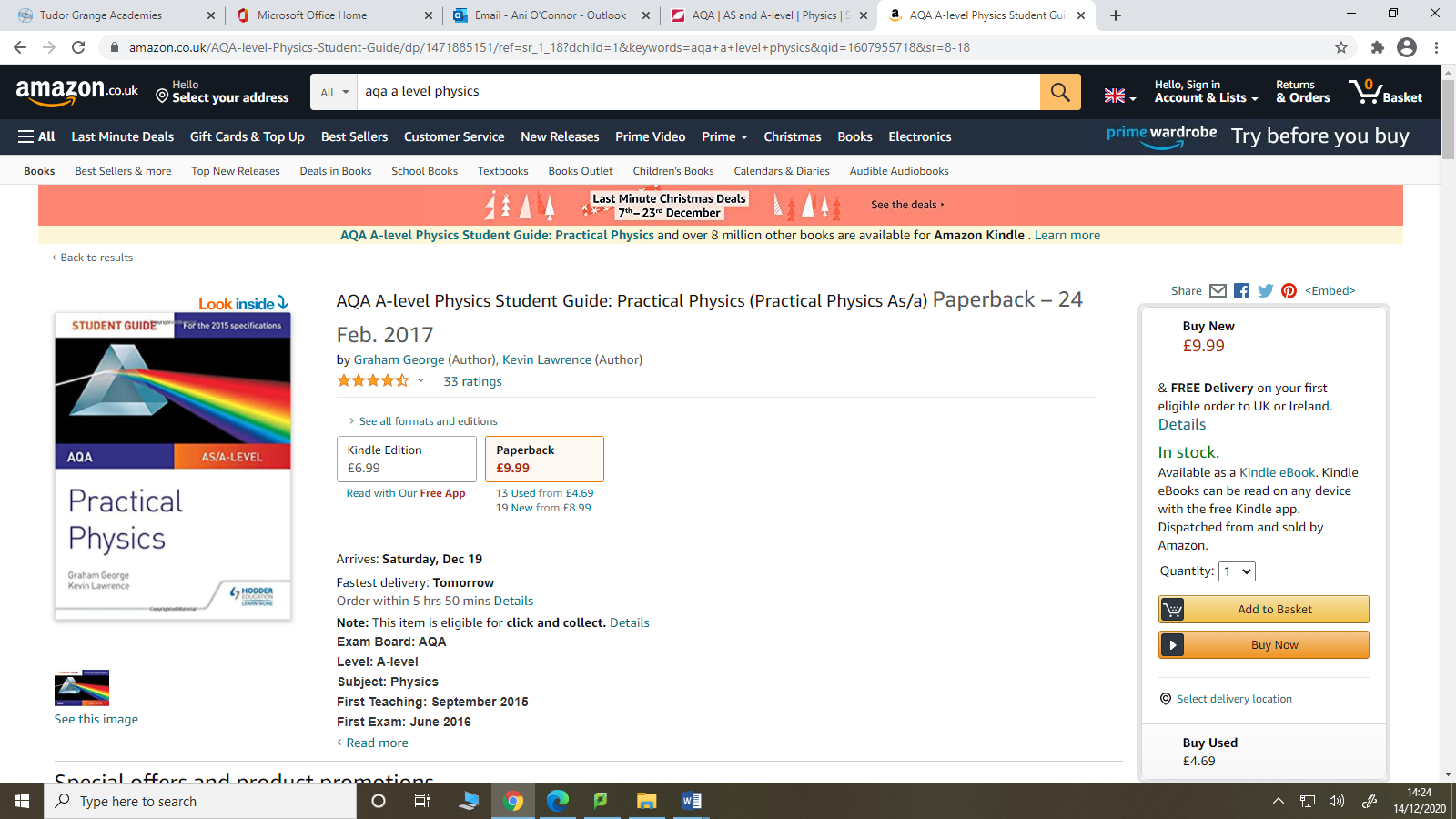 Paper 1Paper 2Paper 3APaper 3BMeasurements and their errorsAll paper one contentAll Paper one and two contentAstrophysicsParticles and RadiationFurther Mechanics and Thermal MechanicsPractical SkillsWavesFields and their consequencesData AnalysisMechanics and MaterialsNuclear PhysicsElectricityPeriodic Motion